La oración es la fuente de poder para cualquier ministerio, ¿cuánto más para una tarea tan difícil como el cumplimiento de la Gran Comisión? Por eso, las metas de este tiempo de enseñanza son: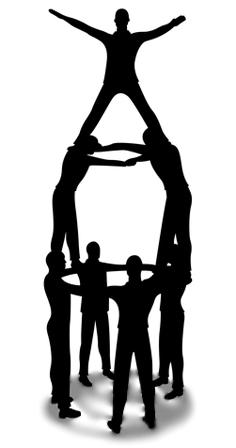 Motivar a los hermanos y a las iglesias a orar por las misiones transculturales,animar a algunos miembros del comité de misiones a buscar in-formación actualizada para la oración misionera en sus iglesias,presentar la variedad de necesidades y peticiones urgentes en cuanto a las misiones,proveer recursos para la oración misionera yanalizar las muchas actividades de la iglesia para saturar la vida de la iglesia con oración para las misiones.La oración es el motor de las misiones transculturales. [Dia-positiva # 1 del PowerPoint] Dios está haciendo proezas entre las etnias no alcanzadas en respuesta a los ruegos de su pueblo. Tantos han estado orando por los musulmanes en los últimos años que ¡Jesús mismo se ha complacido visitarles en visiones y sueños! Uno de cuatro musulmanes convertidos a Cristo testifica de estas visitaciones sobrenaturales.Se dice que hay tres maneras en que podemos participar en la Gran Comisión: yendo al campo, dando para que otros puedan ir y ¡orando! Todos nuestros planes y proyectos misioneros pueden ser nada más el activismo humano si no los saturamos con la oración continua y ferviente.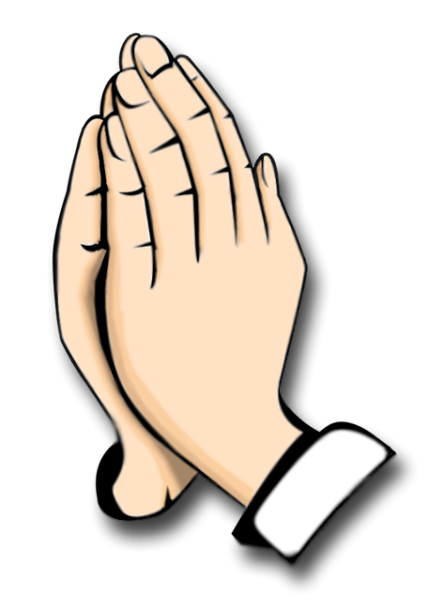 I. El Llamado a la Oración Misionera [2]El apóstol Juan nos dice: Y esta es la confianza que tenemos en él, que si pedimos alguna cosa conforme a su voluntad, él nos oye (I Juan 5:14). Sabemos que la voluntad de Dios es que nadie perezca (II Pedro 3:9). Ya descubrimos que la base de toda la Biblia es el plan misionero de Dios ¿Cuánto más debemos orar por el cumplimiento de la Gran Comisión, como es la voluntad de Dios revelada en toda la Biblia?Vimos que Dios había establecido a todo Israel como un reino de sacerdotes referente a las naciones de la tierra (página 23, Éxodo 19:5,6). También Pedro se refiere a la iglesia como un real sacerdocio para que anunciéis las virtudes de aquél...(I Pedro 2:9). ¿Cuál es nuestro papel sacerdotal en relación al mundo? ¡Orar por las misiones mundiales!La Biblia nos llama a la oración misionera. Jesús nos manda orar en el Padre Nuestro: Venga tu reino. Al ver las multitudes Jesús dijo: Rogad, pues, al Señor de la mies, que envíe obreros a su mies (Mateo 9:38). Las misiones nacieron en el ayuno y la oración (Hechos 13:1-4). Pablo pide con gemidos a la iglesia de Roma que ore por él, el misionero: Pero os ruego, hermanos, por nuestro Señor Jesu-cristo y por el amor del Espíritu, que me ayudéis orando por mí a Dios (Romanos 15:30). Dios sigue buscando aquellos que se paren en la brecha (Ezequiel 22:30) entre la realidad presente, las 7,000 etnias no alcanzadas, y la promesa del futuro: y he aquí una gran multitud, que nadie podía contar, de todas naciones, tribus y pueblos y lenguas, que estaban de pie delante del trono (Apocalipsis 7:9).El éxito del trabajo misionero depende del respaldo de la oración personal y de la iglesia. Es por eso que todos - niños, jóvenes, adultos y ancianos - deben estar involucrados en este gran privilegio. La oración eficaz del justo puede mucho (Santiago 5:16). ¿Estás dispuesto a llegar a todos los lugares no alcanzados con un compromiso real de amor, misericordia y permanencia, arrodillándote y derramando tu corazón a favor de los no alcanzados?II. La Búsqueda de Información para la Oración [3]La falta de información actualizada a veces nos hace titubear en nuestra disciplina de intercesión ya que nuestras oraciones se vuelven repetitivas. Nuestro hermano a la izquierda pronto se va a aburrir con estas oraciones monótonas y se va a desanimar con la oración misionera. Esto muestra la importancia de pedirle a alguien del comité de misiones mundiales de la iglesia que se encargue de esta búsqueda de información.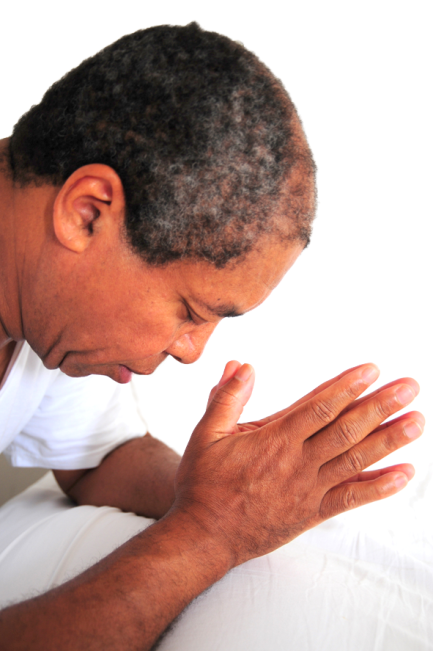 Deben buscar información pertinente a los proyectos misioneros en los cuales ya están trabajando. Esto podría incluir:Las cartas de noticias de los misioneros que están apoyando,mapas e información de las localidades o de los países donde están trabajando,perfiles de las etnias que están alcanzando,fotos de los misioneros y de sus familias,información de las agencias misioneras con que trabajan yuna orientación sobre el contexto espiritual y religioso en que están trabajando.Más adelante te vamos a presentar otras fuentes de información para la oración misionera.III. Peticiones de la Oración Misionera [4]Hemos aprendido que es largo y difícil el proceso misionero: el misionero recibe su llamado, se prepara, es enviado, se adapta al campo, empieza a ver fruto y finalmente ve una iglesia establecida en la etnia. Todo este proceso tiene que ser saturado con la oración. Vamos a agrupar los muchos posibles motivos de oración en tres categorías: los campos misio-neros, los misioneros y la iglesia recién plantada en la etnia. Recordemos que en la Biblia podemos encontrar muchas promesas sobre las cuales basar nuestra oración a favor de los no alcanzados y los misioneros. Cada petición recomendada tiene su respaldo bíblico. De esta forma estamos orando, tal y como el Señor quiere, por las misiones.A. Oración por los campos misioneros - Dios le dijo a Jesús, el gran intercesor, en Salmos 2:8: Pídeme, y te daré por herencia las naciones, y como posesión tuya los confines de la tierra. Si Jesús tenía que pedir, ¿cuánto más nosotros? Al ver las necesidades en el campo misionero, Jesús tuvo compasión de ellas, porque estaban dispersas como ovejas que no tienen pastor. Entonces dijo a sus discípulos: A la verdad la mies es mucha, más los obreros pocos. Rogad, pues, al Señor de la mies, que envíe obreros a su mies (Mateo 9:36-38). Abram intercedió por la ciudad de Sodoma en Génesis 18.La oración por los campos misioneros es como hacer el duro trabajo de arar la tierra para recibir la semilla del evangelio. Ni siquiera es permitido que un cristiano entre al país donde se tomó la foto a la izquierda, pero ¡nosotros podemos ir a esa enorme concentración de musulmanes a través de la guerra espiritual! Imagina lo que el Espíritu Santo pudiera hacer en la mente y el corazón de todos esos peregrinos equivocados si estuviera intercediendo un ejército de guerreros de oración desde este lado del mundo. Aquí se presentan motivos de oración por el campo misionero. [5,6] 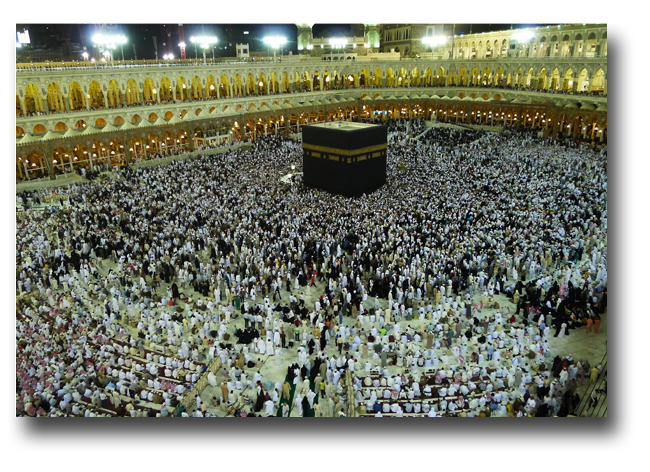 B. Oración por los misioneros - El mismo Pablo pidió a los efesios que oraran por él. Él les dijo en 6:18,19: Orando en todo tiempo…. Y por mí, a fin de que al abrir mi boca me sea dada palabra para dar a conocer con denuedo el misterio del evangelio. Tal vez el gran denuedo que tenía Pablo se debía a que ¡los efesios estaban orando por él! Si el apóstol Pablo pedía oración por su ministerio, ¿cuánto más debemos orar por nuestros misioneros hoy? A continuación hay unas sugerencias para enriquecer tu oración misionera y para bendecir a tus misioneros. [7,8]C. Oración por la nueva iglesia - Pablo siempre oraba por las iglesias que él había plantado, como les dice a los efesios: No ceso de dar gracias por vosotros, haciendo memoria de vosotros en mis oraciones (1:16). Una iglesia nueva es como una plantita tierna que necesita ser regada en oración. A Satanás no le gusta que se abra una brecha para el evangelio en una etnia no alcanzada, y él ataca esa nueva iglesia con toda su furia. Puedes orar así: [9,10]IV. Recursos para la Oración Misionera [11]Además de la búsqueda de información que vimos en la sección II, hay muchos recursos para motivar y enriquecer la oración para las misiones. A continuación, sugerimos los recursos que puedes conseguir en COMIMEX, una librería cristiana, en el internet o por teléfono.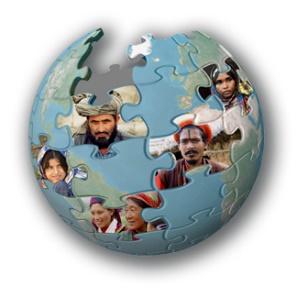 Etnopedia – La página web www.etnopedia.org trae, en español, más de 3,200 perfiles de las etnias menos alcanzadas. En la página principal en español, busca hasta abajo el enlace que dice: Catálogo de Etnias No Alcanzadas para la Iglesia Iberoamericana. Cada país en la lista tiene un catálogo único de etnias no alcanzadas recomen-dadas por COMIBAM para su adopción y alcance. Selecciona tu país y únete a este esfuerzo misionero continental. En un año los mexicanos podemos orar por las 316 etnias que debemos alcanzar desde México, mientras esperamos que Dios nos indique a cuál debemos ir.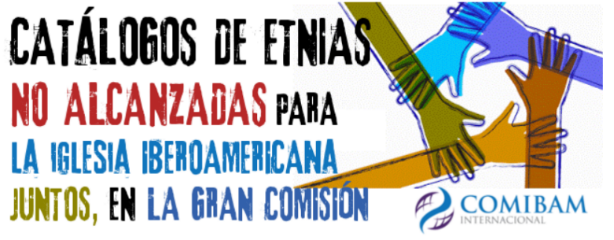 En México el programa de los catálogos de COMIBAM se llama Impacto 316. Para promover la oración y participación en Impacto 316, COMIMEX ha impreso paquetes de 52 Tarjetas de Oración. Cada tarjeta se enfoca en una de las etnias más necesitadas de nuestro catálogo. Puedes pedir los paquetes de la secretaria de COMIMEX al (55) 1081-8372 o 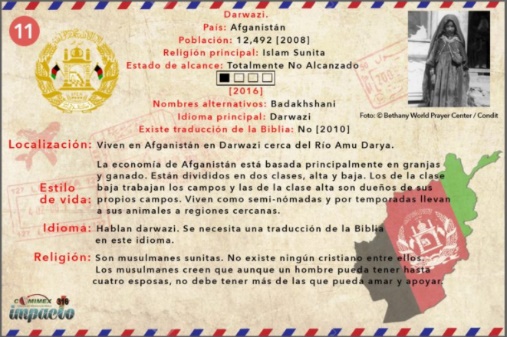 al secretario@comimex.org . (Ver la página 120 para más información sobre el progra-ma Impacto 316).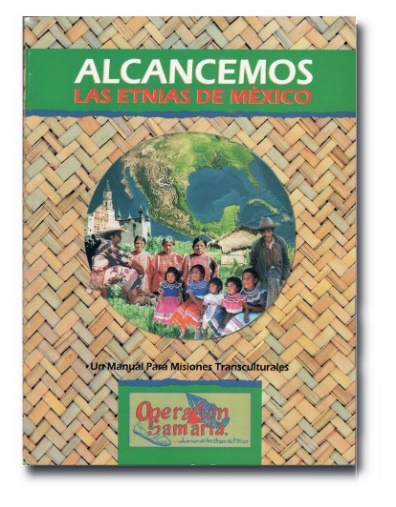  Alcancemos las Etnias de México - [12] Este libro fue presentado en detalle en las páginas 64 y 65, y tiene información y peticiones de oración para cada familia lingüística de México. Comunícate al Departamento de Educación Misionera de COMIMEX al (55) 5938-1780, o cómpralo en los eventos de COMIMEX.Ora por el Mundo – Este libro tiene artículos detallados e interesantes sobre cada país del mundo. Aprenderás acerca de su población, geografía, economía y política, pero sobre todo te informa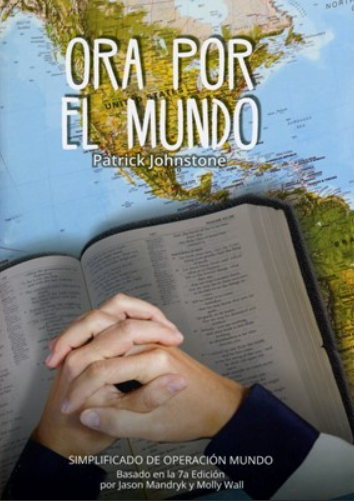 acerca del avance de la iglesia evangélica y los desafíos particulares que enfrenta el reino de Dios en cada lugar. Está disponible en el Centro de Literatura Cristiana (CLC), comunicándote a Whatsapp (55) 7225-1030 o en su sitio web www.clc-mexico.com .El Proyecto Josué – [13] Esta base de datos promueve cada día una etnia no alcanzada en el mundo. Puedes bajar la aplicación a tu teléfono en español y unirte a miles de cristianos globales que están orando por esa misma etnia. Búscala en www.joshuaproject.net y pica Resources / Mobile Apps / Español. Ofrece también otros recursos digitales en español para la movilización misionera.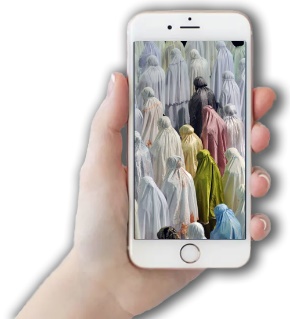 Sea Parte del Millón – Es un movimiento de intercesión misionera a favor del mundo islámico de parte de las iglesias de las Asambleas de Dios de todo Iberoamérica. Están buscando un millón de personas comprometidas a orar por una hora cada semana. Hay que inscribirte en su página web, www.seapartedelmillon.org para recibir las noticias y peticiones. Está abierto a cristianos de todas las denominaciones. ¡Sea parte del millón! 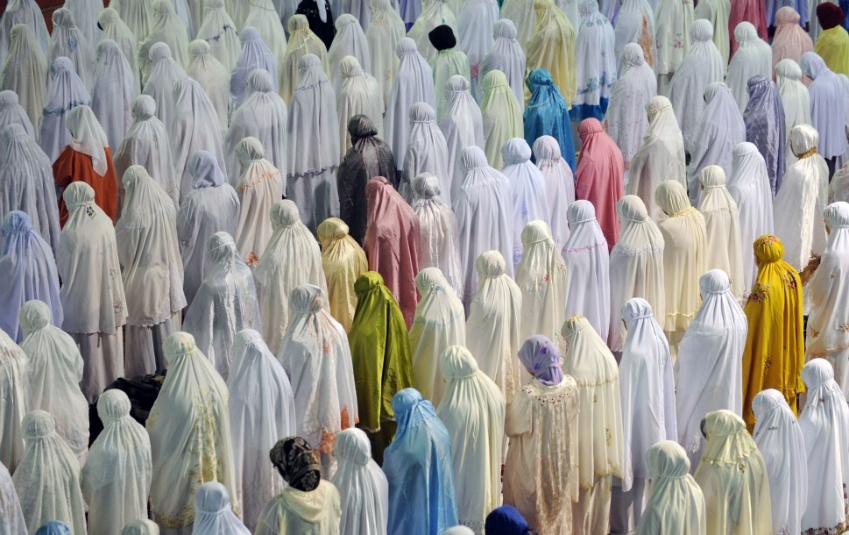 V. La Oración en la Iglesia [14]	La oración es una parte integral de la vida de una iglesia local. Antes de iniciar una nueva reunión, haz una lista de todas las maneras en que los hermanos ya están orando para ver cómo incluir la oración para las misiones en esas actividades usando los materiales adecuados:Devocionales personales y en familias,la oración pastoral desde el púlpito,células, estudios bíblicos y escuela dominical,veladas de oración,un “minuto misionero” en el culto,grupos juveniles, varoniles y femeniles ypor supuesto, nuevas actividades de oración misionera en la iglesia local y con otras iglesias.[15] ¿Cómo sería si cada cristiano en México orara 5 minutos diarios por las misiones mundiales? Si los cristianos somos el 7% de una población de 100,000,000 mexicanos, serían 5 minutos x 7,000,000, o sea, ¡más de medio millón de horas de oración misionera cada día! ¿Qué haría Dios en respuesta a tantas oraciones?Jesús nos enseñó acerca de la oración en la parábola de la viuda y el juez injusto. Ella por fin consiguió su petición por su persistencia (Lucas 18:1-8). Jesús nos pregunta: ¿Hallará fe en la tierra? Hoy tenemos que mostrar esa misma persistencia al obedecer la orden de Jesús: A la verdad la mies es mucha, mas los obreros pocos. ¡Rogad!